 Круглый стол " Связь времен: преемственность поколений "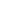  Торжественное мероприятие было посвящено  74-й годовщине Великой Победы. Круглый стол прошел с участием  почетных гостей: Председатель Районного Совета ветеранов войны, труда вооруженных сил и правоохранительных органов  Жумагулов   Малгельды Каиржанович ,  Павлова Наталья Ивановна- ветеран педагогического труда, председателя первичной организации. Буланов  Берик  Сатыбалдинович – воин -интернационалист  и Боргуль Иван Иосифович  -подполковник  вооруженных сил в отставке.    Целью  круглого стола стало воспитание патриотизма и активной жизненной позиции у современной молодежи на примере героического прошлого участников  войн.      С приветственным словом выступила директор школы Алимова К.Ж. В ходе мероприятия были обсуждены такие вопросы, как причины начала и особенности разных  войн ; отдельные факты военных событий, итоги войны и значимость прошедших событий для современной молодежи и др. Гости  поделились своими воспоминаниями. Учащиеся Беленец Каролина, Зенченко Валерия и Баймуханов Алишер исполнили  песни разных лет.  Итогом круглого стола стало вручение приписных билетов для учащихся  10-11 классов.К. Акимбаева 